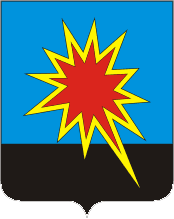 КЕМЕРОВСКАЯ ОБЛАСТЬКАЛТАНСКИЙ ГОРОДСКОЙ ОКРУГАДМИНИСТРАЦИЯ КАЛТАНСКОГО ГОРОДСКОГО ОКРУГАПОСТАНОВЛЕНИЕот 11.09.2017 г.         № 164- пО порядке проведения отбора претендентов на заключение договора о целевом обучении в образовательной организации высшего образования и порядке назначения и установления мер социальной поддержки обучающимся Калтанского городского округа на условиях договора о целевом обученииВ соответствии с частью 1 и 2 статьи 56 Федерального закона от 29.12.2012 г. № 273-ФЗ «Об образовании в Российской Федерации», Постановлением Правительства Российской Федерации от 27.11.2013 г. № 1076 «О порядке заключения и расторжения договора о целевом приеме и договора о целевом обучении»:Утвердить Порядок проведения отбора претендентов на заключение договора о целевом обучении в образовательной организации высшего образования (приложение 1 к постановлению).Утвердить Положение о Комиссии по отбору претендентов на заключение договора о целевом обучении в образовательной организации высшего образования (приложение 2 к постановлению).Утвердить состав Комиссии по отбору претендентов на заключение договора о целевом обучении в образовательной организации высшего образования (приложение 3 к постановлению).Утвердить положение о порядке назначения и размере денежной выплаты студентам очной формы обучения государственных образовательных организаций высшего образования, обучающихся по договорам о целевом обучении, заключенным с администрацией Калтанского городского округа (приложение 4 к постановлению).Утвердить типовую форму договора о целевом обучении (приложение 5 к постановлению).Признать утратившим силу постановление администрации Калтанского городского округа от 18.05.2017 г. № 110-п «О порядке проведения отбора претендентов на заключение договора о целевом обучении в образовательной организации высшего образования».Настоящее постановление вступает в силу с момента официального опубликования.Отделу организационной и кадровой работы (Т.А. Верещагина) обеспечить размещение настоящего постановления на официальном сайте администрации Калтанского городского округа.МАУ «Пресс-Центр г. Калтан» (В.Н. Беспальчук) опубликовать настоящее постановление в средствах массовой информации.Контроль исполнения настоящего постановления возложить на заместителя главы Калтанского городского округа по социальным вопросам А.Б. Клюеву. Глава Калтанского городского округа 			                                            И. Ф. ГолдиновПриложение 1к постановлению администрации	Калтанского городского округа  от 11.09. 2017 г.  № 164 -пПорядок проведения отбора претендентов на заключение договора о целевом     обучении в образовательной организации высшего образования1. Настоящий Порядок определяет условия проведения отбора претендентов на заключение договора о целевом обучении в образовательной организации высшего образования по программам специалитета.2. Право на целевое обучение в образовательной организации имеют граждане, постоянно проживающие на территории Калтанского городского округа, заключившие договор о целевом обучении с администрацией Калтанского городского округа.3. Отбор претендентов на заключение договора осуществляется для удовлетворения перспективной потребности Калтанского городского округа в специалистах с высшим образованием и проводится в рамках установленной образовательной организацией квоты целевого приема по каждому направлению подготовки (специальности).4. Отбор претендентов на целевое обучение в образовательной организации включает в себя следующие этапы:- прием документов граждан, изъявивших желание принять участие в отборе на заключение договора, а также выразивших свое согласие на участие в конкурсном отборе;- формирование списка претендентов на целевое обучение в образовательной организации;- проведение отбора претендентов на целевое обучение в образовательной организации; - подписание договора о целевом обучении с претендентами, успешно прошедшими отбор.5. Претендентами на участие в отборе на заключение договора являются лица, получившие среднее общее образование, среднее профессиональное образование и претендующие на получение высшего образования впервые.6. Для участия в отборе на заключение договора о целевом обучении в образовательной организации по программам высшего образования претендент представляет в Комиссию по отбору претендентов на заключение договора о целевом обучении в образовательной организации высшего образования:- заявление на целевое обучение по форме (приложение № 1 к настоящему Порядку);- копию паспорта;- ходатайство руководителя общеобразовательной организации по форме (приложение № 2 к настоящему Порядку);- копию документа государственного образца о среднем общем образовании, среднем профессиональном образовании с приложением (оригинал предоставляется после прохождения по конкурсу);- результаты единого государственного экзамена с предметами, необходимыми для поступления в образовательную организацию высшего образования (после завершения ЕГЭ);- трудовую книжку (при наличии);- документы, свидетельствующие об индивидуальных достижениях (дипломы, свидетельства, справки, грамоты о победах (участии) в олимпиадах, конкурсах).7. Прием документов осуществляется ежегодно с 19 мая.8. Критериями отбора претендентов на заключение договора являются:- средний балл аттестата о среднем общем образовании (диплома государственного образца о среднем профессиональном образовании);- индивидуальные достижения претендента;- наличие диплома победителя и (или) призера областных предметных олимпиад;- наличие диплома победителя и (или) призера вузовских олимпиад школьников;- наличие диплома победителя и (или) призера научно-практических конференций различного уровня (международных, всероссийских, региональных);- наличие членской карты «Ассамблеи звезд Кузбасса» в олимпиадах, конкурсах;- осуществление волонтерской (добровольческой) деятельности (при наличии соответствующих подтверждающих документов, если с даты завершения периода осуществления указанной деятельности до дня завершения приема документов и вступительных испытаний прошло не более четырех лет); - наличие знака отличия Всероссийского физкультурно-спортивного комплекса «Готов к труду и обороне» (ГТО) и удостоверения к нему установленного образца; - результаты собеседования.9. При прочих равных условиях преимущественное право предоставляется претендентам, имеющим более высокий балл по профильному предмету, победителям международных, всероссийских, региональных олимпиад. Заместитель главы Калтанского городского округа по социальным вопросам                                                          А.Б. КлюеваПриложение № 1 к Порядку проведения отбора претендентов на заключение договора о целевом     обучении в образовательной организации высшего образования Форма заявления претендента на целевое обучениеПредседателю комиссии по отбору претендентов на заключение договора о целевом обучении в образовательной организации высшего образования___________________________________                  Ф.И.О. претендента)___________________________________                              дата рождения__________________________________,                       проживающий по адресу ___________________________________ телефон___________________________________Прошу допустить меня к участию в отборе на заключение договора о целевом обучении в ____________________________________________________________________ наименование образовательной организации, осуществляющей образовательную деятельность по образовательным программам высшего образования, с целью дальнейшего участия в конкурсе на целевой прием в_____________________________________________наименование образовательной организации, осуществляющей образовательную деятельность по образовательным программам высшего образования по направлению подготовки (по специальности)___________________________________________________ _____________________________________________________________________________профиль подготовки ________________________________________________________________________________________________________________________________________подпись/расшифровка подписи___________________________датаДаю согласие на обработку персональных данных, в соответствии с Федеральным законом от 27.07.2006 N 152-ФЗ "О персональных данных".подпись/расшифровка подписи___________________________датаПриложение № 2 к Порядку проведения отбора претендентов на заключение договора о целевом     обучении в образовательной организации высшего образования Форма ходатайства организации Председателю комиссии по отбору претендентов на заключение договора о целевом обучении в образовательной организации высшего образованияХодатайствоПрошу рассмотреть документы _______________________________________________________________________________________________________________________________Ф.И.О. претендента, год рождения, проживающего по адресудля участия в отборе претендентов на заключение договора о целевом обучении в образовательной организации, осуществляющей образовательную деятельность по образовательным программам высшего образования ______________________________________________________________________________________________________________наименование образовательной организации и принять решение о заключении с ним договора о целевом обучении в образовательной организации, осуществляющей образовательную деятельность по образовательным программам высшего образования по направлению подготовки (по специальности) ___________________________________________________________________________________________________________________наименование профиля подготовки ______________________________________________ _____________________________________________________________________________.Прохождение практики и трудоустройство гарантирую.Подпись руководителя организацииМ.П.Приложение 2к постановлению администрации	Калтанского городского округа  от 11.09. 2017 г.  № 164 -пПоложениео комиссии по отбору претендентов на заключение договора о целевом обучении в образовательной организации высшего образованияI. Общие положения1.1. Комиссия по отбору претендентов на заключение договора о целевом обучении в образовательной организации, осуществляющей образовательную деятельность по образовательным программам высшего образования (далее соответственно - комиссия, договор), образуется в целях отбора претендентов на заключение договора.1.2. Комиссия в своей деятельности руководствуется Конституцией Российской Федерации, федеральными законами, иными нормативными правовыми актами Российской Федерации, иными нормативными правовыми актами Кемеровской области, иными нормативными правовыми актами Калтанского городского округа, а также настоящим Положением.II. Задачи комиссии2.1. Комиссия осуществляет свою деятельность в целях решения следующих задач:- прием и рассмотрение документов претендентов;- отбор претендентов;- принятие решений о заключении (об отказе в заключении) договора, о выдаче (об отказе в выдаче) направления на целевую подготовку в образовательной организации, осуществляющей образовательную деятельность по образовательным программам высшего образования.III. Порядок формирования комиссии3.1. Состав комиссии формируется из представителей администрации Калтанского городского округа, муниципального казенного учреждения Управление образования администрации Калтанского городского округа, родительского комитета Калтанского городского округа, государственного казенного учреждения Центр занятости населения города Осинники, руководителей общеобразовательных организаций Калтанского городского округа.3.2. Комиссия состоит из председателя комиссии, заместителя председателя комиссии, секретаря комиссии и членов комиссии.3.3. Председатель комиссии осуществляет руководство деятельностью комиссии.IV. Организация работы комиссии4.1. Заседание комиссии проводит председатель комиссии, в его отсутствие - заместитель председателя комиссии.4.2. Секретарь комиссии:- регистрирует документы в журнале регистрации документов претендентов на заключение договора о целевом обучении в образовательной организации, осуществляющей образовательную деятельность по образовательным программам высшего образования в течение 1 рабочего дня; - обеспечивает подготовку материалов к заседанию комиссии;- информирует членов комиссии о месте и времени проведения заседания комиссии не позднее чем за 3 рабочих дня до дня заседания комиссии;- ведет протокол заседания комиссии и оформляет его в течение 5 рабочих дней после заседания комиссии;- осуществляет иные функции по обеспечению деятельности комиссии.4.3. Общий срок работы комиссии по принятию решения о заключении договора о целевом обучении в образовательной организации или об отказе в его заключении по каждому претенденту составляет не более 14-ти рабочих дней.4.4. Комиссия правомочна принимать решения, если на ее заседании присутствует более половины членов комиссии. Решение считается принятым, если его поддерживает более половины членов комиссии от утвержденного состава.4.5. Голосование проводится открыто. При равенстве голосов членов комиссии голос председательствующего является решающим.4.6. Члены комиссии обладают равными правами и участвуют в заседании комиссии лично. В случае отсутствия члена комиссии на заседании комиссии он имеет право изложить свое мнение по рассматриваемым вопросам в письменной форме и направить его в комиссию для учета его мнения при принятии решения комиссии.4.7. В течение 3-х рабочих дней с момента подписания протокола комиссии по принятию решения о заключении договора о целевом обучении в образовательной организации или об отказе в его заключении решение комиссии доводится до претендента в письменной форме. В случае отказа о заключении договора о целевом обучении в образовательной организации претенденту предоставляется мотивированный письменный отказ, который претендент имеет право обжаловать в установленном законом порядке.4.8. В случае возникновения обстоятельств, препятствующих целевому обучению (незавершение образования, неудовлетворительные результаты ЕГЭ, болезнь, препятствующая получению образования, иное) претендент (его законные представители) незамедлительно уведомляет об этом Комиссию.4.9. При образовании подобных вакансий Комиссия принимает меры к замене выбывших претендентов иными претендентами, своевременно подавшими документы на конкурс.Заместитель главы Калтанского городского округа по социальным вопросам                                                          А.Б. КлюеваПриложение 3к постановлению администрации	Калтанского городского округа  от 11.09.2017 г.  № 164 -пСостав Комиссии по отбору претендентов на заключение договора о целевом обучении в образовательной организации высшего образованияЗаместитель главы Калтанского городского округа по социальным вопросам                                                          А.Б. КлюеваПриложение 4к постановлению администрацииКалтанского городского округаот 11.09. 2017 г. № 164-пПоложение
 о порядке назначения и размере денежной выплаты
 студентам очной формы обучения государственных образовательных организаций
 высшего образования, обучающихся по договорам о целевом обучении, 
заключенным с администрацией Калтанского городского округа 1. Общие положения1.1. Настоящее Положение определяет порядок назначения и размер денежной выплаты студентам очной формы обучения государственных образовательных организаций высшего образования (далее - образовательная организация), обучающихся по договорам о целевом обучении, заключенным с администрацией Калтанского городского округа (далее - администрация).  1.2. Денежная выплата назначается студентам очной формы обучения образовательных организаций, обучающихся по договорам о целевом обучении, заключенным с администрацией в соответствии с Порядком заключения и расторжения договора о целевом приеме и договора о целевом обучении, утвержденного Постановлением Правительства Российской Федерации от 27.11.2013 г. № 1076 «О порядке заключения и расторжения договора о целевом приеме и договора о целевом обучении». 1.3. Денежная выплата студентам назначается при условии соблюдения существенных условий договора о целевом обучении, предусмотренных частью 6 статьи 56 Федерального закона "Об образовании в Российской Федерации".1.4. Денежная выплата предоставляется студентам в пределах средств, предусмотренных администрацией в местном бюджете на текущий финансовый год по коду бюджетной классификации _______________________________________________.2. Порядок назначения денежной выплаты студентам2.1. Назначение денежной выплаты студентам осуществляется распоряжением администрации на основании протокола заседания комиссии по назначению денежной выплаты (далее - комиссия), состав и порядок работы которой утверждаются распоряжением администрации.2.2. Денежная выплата назначается два раза в год по итогам семестров: в феврале - на период с марта по июль, в июле - на период с августа по февраль, в течение месяца со дня представления студентом в администрацию справки, указанной в подпункте 4 пункта 2.7 настоящего Положения, после подписания распоряжения о назначении денежной выплаты.2.3. Студентам первого курса обучения в первом семестре денежная выплата назначается по факту зачисления в образовательную организацию после представления студентом в администрацию документов, указанных в пункте 2.7 настоящего Положения, но не позднее 1 октября текущего года. Денежная выплата студентам первого курса в первом семестре назначается на период с сентября по февраль и выплачивается единовременно.2.4. Назначение денежной выплаты в последующих семестрах производится администрацией после представления студентом справки из образовательной организации об отсутствии у студента академической задолженности и справки об обучении с указанием оценок успеваемости («хорошо» и «отлично»). 2.5. Студенту, получившему в период обучения академический отпуск, за время пребывания в академическом отпуске денежная выплата не выплачивается с месяца, следующего за месяцем, в котором студенту был предоставлен академический отпуск. Справка о нахождении в академическом отпуске представляется студентом в администрацию в течение пяти дней после подписания приказа о предоставлении академического отпуска.2.6. Денежная выплата производится в течение всего срока обучения студента в образовательной организации, но не более срока, установленного для освоения образовательных программ высшего образования.2.7. Основанием для назначения денежной выплаты являются следующие документы:1) заявление в свободной форме о назначении денежной выплаты с указанием реквизитов лицевого счета, открытого в российской кредитной организации, на который перечисляется денежная выплата;2) заявление о согласии на обработку персональных данных;3) документ, удостоверяющий личность (паспорт гражданина Российской Федерации и его копия; военный билет; временное удостоверение, выдаваемое взамен военного билета; временное удостоверение личности гражданина Российской Федерации, выдаваемое на период оформления паспорта в порядке, утвержденном Правительством Российской Федерации);4) справка из образовательной организации об отсутствии академической задолженности по всем предметам (для поступивших на первый курс в первом семестре - справка о зачислении студента на первый курс образовательной организации).2.8. Денежная выплата приостанавливается:  при наличии академической задолженности по результатам промежуточной аттестации;  при отсутствии справки из образовательной организации об отсутствии академической задолженности по всем предметам; в случае, если студент имеет оценки «удовлетворительно». Денежная выплата возобновляется с месяца, следующего за месяцем представления справки из образовательной организации об отсутствии академической задолженности по всем предметам и справки об обучении с указанием оценок успеваемости («хорошо» и «отлично»).2.9. В случае отчисления студента из образовательной организации денежная выплата на следующий период не назначается. Прекращение денежной выплаты оформляется распоряжением администрации на основании решения комиссии.2.10. В случае отчисления из образовательной организации студент обязан в течение шести месяцев возместить администрации расходы, связанные с предоставлением ему мер социальной поддержки, а также выплатить штраф в двукратном размере относительно указанных расходов.3. Размер денежной выплаты3.1. Денежная выплата студентам, указанным в пункте 1.2 настоящего Положения, устанавливается в размере 1000 рублей в месяц.3.2. Денежная выплата на оплату проживания на период обучения студентам, указанным в пункте 1.2 настоящего Положения, устанавливается в размере 500 рублей в месяц.Заместитель главы Калтанского городского округа по социальным вопросам                                                       А.Б. КлюеваПриложение 5к постановлению администрацииКалтанского городского округаот 11.09.2017 г. № 164-пТИПОВАЯ ФОРМАДоговор о целевом обученииг. Калтан                                                                                         "___" ______________ 20__ г.  Администрация Калтанского городского округа именуемая в дальнейшем Организацией, в лице главы Калтанского городского округа Голдинова Игоря Федоровича, действующего на основании Устава, с одной стороны, и___________________________________________________, именуемой в дальнейшем гражданином, с другой стороны, далее именуемые сторонами, заключили настоящий договор о нижеследующем.I. Предмет договораВ соответствии с настоящим договором гражданин обязуется освоить образовательную программу по ___________________ направление ___________________, _____________________________________________________________________________,бакалавр / специалитетреализуемую в________________________________________________________________, успешно   пройти   государственную   итоговую   аттестацию   по   указанной образовательной   программе  и  заключить  трудовой  договор  с организацией,  указанной  в  подпункте  "в" пункта 3 настоящего договора, а Организация  обязуется  предоставить гражданину меры социальной поддержки и организовать прохождение практики в соответствии с учебным планом.II. Права и обязанности сторон2. Организация вправе:а) запрашивать у гражданина информацию о результатах прохождения им промежуточных аттестаций в соответствии с учебным планом и выполнении обязанностей, предусмотренных уставом и правилами внутреннего распорядка обучающихся;б) рекомендовать гражданину тему выпускной квалификационной работы (при наличии);        3. Организация обязана:а) предоставить гражданину в период его обучения следующие меры социальной поддержки:_______________________________________________________________________________________________________________________________________________________________________________________________________________________________________;(меры материального стимулирования (стипендии и другие денежные выплаты, оплата питания и (или) проезда и иные меры)б) организовать прохождение гражданином практики в соответствии с учебным планом;в) обеспечить в соответствии с полученной квалификацией трудоустройство гражданина в_________________________________________________________________;г) уведомить гражданина об изменении местонахождения, банковских реквизитов (при их наличии) или иных сведений, имеющих значение для исполнения настоящего договора, в течение 10 календарных дней со дня возникновения указанных изменений;4. Гражданин вправе:а) получать от Организации меры социальной поддержки, предусмотренные подпунктом "а" пункта 3 настоящего договора;б) в случае необходимости получать информацию о деятельности организации, в которой организовано прохождение практики в соответствии с учебным планом.         5. Гражданин обязан:         а) осваивать образовательную программу по _____________ направление _______________________________, _______________.                                                                                                 бакалавр / специалитет        б) представлять по требованию Организации информацию о результатах прохождения промежуточных аттестаций в соответствии с учебным планом и выполнении обязанностей, предусмотренных уставом и правилами внутреннего распорядка обучающихся;в) проходить практику, организованную Организацией, в соответствии с учебным планом;г) соблюдать нормативные акты организации, в которой организовано прохождение практики в соответствии с учебным планом;д) заключить с организацией, указанной в подпункте "в" пункта 3 настоящего договора, трудовой договор (контракт) не позднее чем через 2 месяца со дня получения соответствующего документа об образовании и о квалификации и отработать в организации не менее 3-х лет;е) возместить Организации в течение 6 месяцев расходы, связанные с предоставлением ему мер социальной поддержки, а также выплатить штраф в двукратном размере расходов, связанных с предоставлением ему мер социальной поддержки, в случае неисполнения обязательств по трудоустройству, предусмотренных настоящим договором;ж) уведомить Организацию об изменении фамилии, имени, отчества (при наличии), паспортных данных, банковских реквизитов (при их наличии) и иных сведений, имеющих значение для исполнения настоящего договора, в течение 10 календарных дней со дня возникновения указанных изменений.III. Ответственность сторон6. За неисполнение или ненадлежащее исполнение своих обязательств по настоящему договору стороны несут ответственность в соответствии с законодательством Российской Федерации.7. Основаниями для освобождения гражданина от исполнения обязательств по трудоустройству являются:а) наличие заболеваний, препятствующих трудоустройству в организацию, указанную в подпункте "в" пункта 3 настоящего договора, и подтвержденных заключениями медицинскими организациями;б) признание в установленном порядке супруга (супруги) инвалидом I или II группы, установление ребенку гражданина категории "ребенок-инвалид", если работа по трудовому договору (контракту) предоставляется не по месту постоянного жительства супруги (супруга) или ребенка;в) признание гражданина в установленном порядке инвалидом I или II группы;г) гражданин является супругом (супругой) военнослужащего, за исключением лиц, проходящих военную службу по призыву, если работа по трудовому договору (контракту) предоставляется не по месту службы супруга (супруги).IV. Срок действия договора, основания егодосрочного прекращения8. Настоящий договор вступает в силу с __________ г. и действует до заключения трудового договора.9. Основаниями для досрочного прекращения настоящего договора являются:а) отказ организации, осуществляющей образовательную деятельность, в приеме гражданина на целевое место, в том числе в случае, если гражданин не прошел по конкурсу, проводимому в рамках квоты целевого приема организацией, осуществляющей образовательную деятельность;б) неполучение гражданином в течение 2 месяцев мер социальной поддержки от Организации;в) отчисление гражданина из организации, осуществляющей образовательную деятельность, до окончания срока освоения образовательной программы;г) наступление и (или) обнаружение обстоятельств (медицинские или иные показания), препятствующих трудоустройству гражданина в организацию, указанную в подпункте "в" пункта 3 настоящего договора.V. Заключительные положения10. Изменения, вносимые в настоящий договор, оформляются дополнительными соглашениями к нему.11. Настоящий договор составлен в 2 экземплярах, имеющих одинаковую силу, по одному экземпляру для каждой из сторон.VI. Адреса и платежные реквизиты сторон№ п/пФ.И.О. члена комиссии ДолжностьПредседатель Комиссии:Председатель Комиссии:Председатель Комиссии:1.КлюеваАнна БогдановнаЗаместитель главы Калтанского городского округа по социальным вопросамЗаместитель председателя Комиссии:Заместитель председателя Комиссии:Заместитель председателя Комиссии:2.Плюснина Наталья Владимировна И.о. начальника муниципального казенного учреждения Управление образования администрации Калтанского городского округаЧлены Комиссии:Члены Комиссии:Члены Комиссии:3.Горшкова Алла ИгоревнаЗаместитель главы Калтанского городского округа по экономике4.ЛехтинаЛариса ПетровнаДиректор муниципального бюджетного общеобразовательного учреждения «Средняя общеобразовательная школа № 30 имени Н.Н. Колокольцева»5.ПетуховаЛариса ПетровнаДиректор муниципального бюджетного общеобразовательного учреждения «Средняя общеобразовательная школа № 1»6.Пирятинская Марина ГеннадьевнаПредседатель родительского комитета Калтанского городского округа7.Мочалова Ольга ВасильевнаДиректор государственного казенного учреждения Центр занятости населения города Осинники8.БеспальчукВиктория НиколаевнаДиректор муниципального автономного учреждения «Пресс-Центр г. Калтан»Гражданин ОрганизацияФИО, дата рождения _______________,паспорт: серия __________ номер ________ выдан _______________________________, дата выдачи:__________________________.администрация Калтанского городского округа652740 г. Калтан, проспект Мира, 53Тел.: (38472) 3-31-87E-mail: adm-kaltan@mail.ruИНН 4248000677/КПП 422201001отделение №18 УФК по Кемеровской областиР/счет 40204810900000000032 Л/счет 03393018370БИК 043207001Банк: Отделение Кемерово   ОКТМО 32715000Глава Калтанского городского округа______________________/ ______________(подпись)                                  /       (расшифровка)_____________________/ И.Ф.Голдинов        М.П.